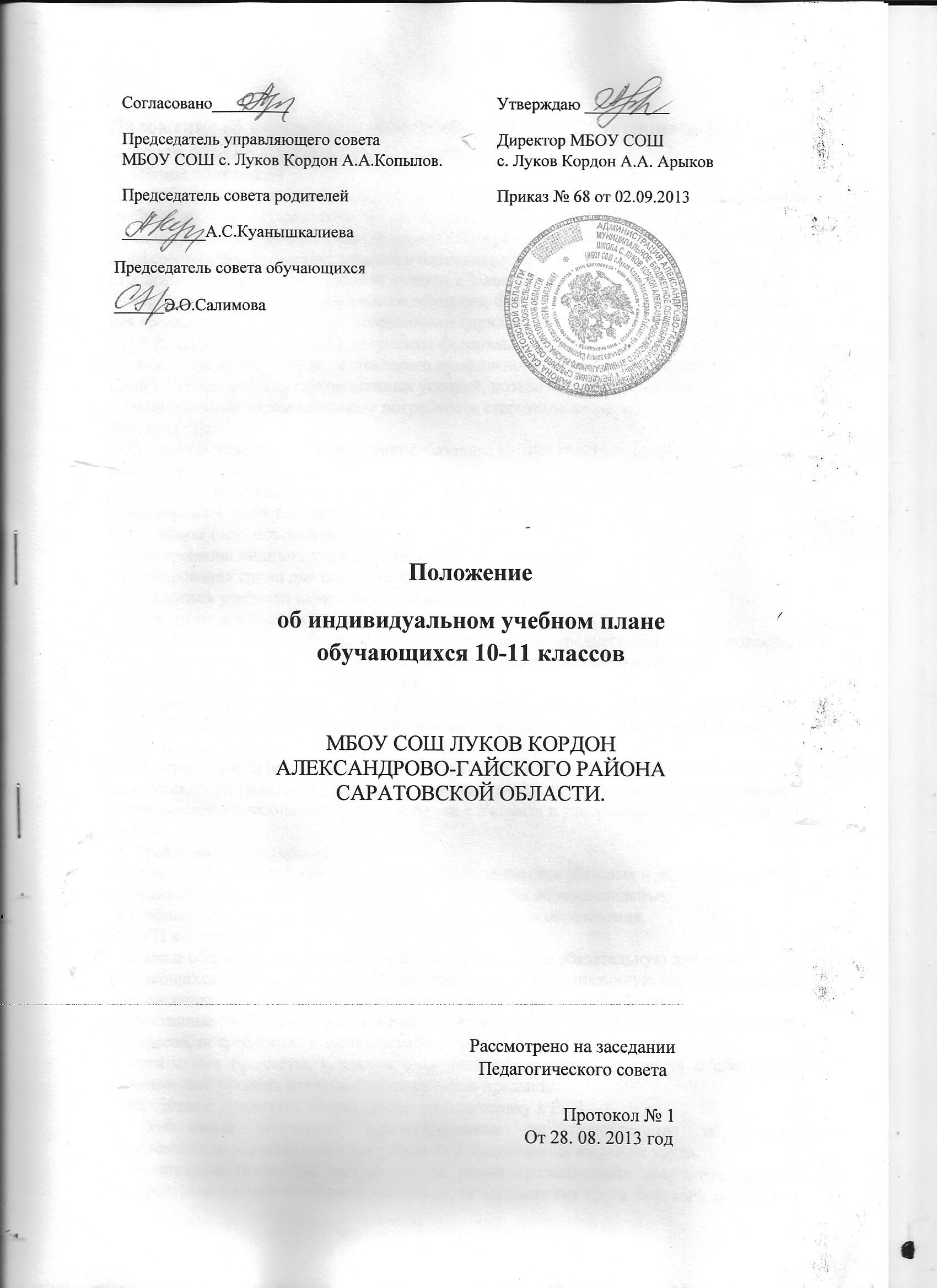 Положение об индивидуальном учебном плане обучающихся 10-11 классов МБОУ СОШ с.Луков Кордон1.  Общие положения
Цель положения – регламентация процесса формирования и реализации индивидуальных учебных  планов  обучающихся 10 – 11 классов  МБОУ СОШ с.Канавка. Индивидуальный учебный план (далее – ИУП) – результат развития принципов дифференциации, индивидуализации и вариативности  образовательного процесса. Его  нормативно-правовой основой являются Закон РФ «Об образовании в Российской Федерации», Концепция профильного обучения, Федеральный Базисный учебный план для среднего  (полного) общего образования (приложение к приказу Минобрнауки России от 09.03.2004 № 1312), другие документы федерального, регионального и муниципального уровня, регламентирующие организацию профильного обучения, Устав школы.
Цель ИУП: создание организационных условий, позволяющих реализовывать индивидуальные образовательные потребности старшеклассников.
Задачи ИУП:
- Обеспечить усвоение  обучающимися  базового уровня учебных дисциплин стандарта общего образования; - Предоставить обучающимся  возможность выбора элективных  предметов; - Формировать у обучающихся ответственность за выполнение ИУП. ИУП  может быть использован для:- формирования индивидуальных маршрутов  обучающихся; - формирования групп для изучения элективных предметов; - составления учебного плана школы на основе ИУП; - составления расписания; - фиксации результатов обучения обучающихся за курс   среднего общего образования; - представления материалов, подтверждающих индивидуальные достижения обучающегося и развития его личности. 
ИУП проектируется в соответствии с требованиями Базисного учебного плана 2004 г.
ИУП  обучающихся являются приложениями к учебному плану школы на текущий учебный год.
ИУП обучающихся разрабатываются заместителем директора  школы  при участии школьников, их родителей (законных представителей), на основании образовательных потребностей обучающегося, в соответствии с Уставом и утверждаются директором школы.
 2. Требования к содержанию ИУП
Основой ИУП является совокупность учебных предметов (базовых и элективных), выбранных для освоения обучающимся на основании образовательных потребностей  и  намерений в отношении дальнейшего образования.
В ИУП включаются :
- Базовые общеобразовательные предметы, отражающие обязательную для всех обучающихся уровня  среднего общего  образования  инвариативную часть образования и направленные на завершение общеобразовательной подготовки обучающихся. 
- Элективные учебные предметы, направленные на удовлетворение образовательных интересов, потребностей и склонностей обучающегося.- Элективные предметы, являются «надстройкой» учебного предмета и обеспечивают  повышенный уровень изучения того или иного предмета. - Элективные предметы, направленные на подготовку к ЕГЭ. - Элективные предметы, ориентированные на приобретение обучающимися образовательных результатов для успешного продвижения на рынке труда. - Элективные предметы, выходящие за рамки традиционных школьных предметов, распространяющиеся на области деятельности человека вне круга  базового  обучения. Внеурочная деятельность дополняет и подкрепляет ИУП, создает условия для социальной практики обучающихся, проектной и исследовательской деятельности.
    
3. Условия и порядок проектирования ИУП
Для проектирования ИУП, заместитель директора формирует рабочий вариант учебного плана МБОУ СОШ с.Канавка на основе  регионального базисного учебного плана.  Рабочий учебный план – это список всех учебных предметов с указанием аудиторных часов и предлагаемых школой элективных предметов, который зависит от ресурсов школы – кадровых, финансовых, материально-технических, методических.
Информирование обучающихся и их родителей (законных представителей) о возможностях, вариантах  обучения старшеклассников на основе  ИУП осуществляется на родительских собраниях, в индивидуальной беседе с классными руководителями и представителями администрации школы.
Для составления индивидуального учебного плана  обучающихся  уровня  среднего общего  образования  следует:
- включить в учебный план обязательные учебные предметы на базовом уровне (инвариантная часть Федерального компонента);
- включить в учебный план региональный компонент. - составление учебного плана завершить формированием компонента образовательного учреждения, используя элективные учебные предметы, проведение учебных практик и исследовательской деятельности, осуществление образовательных проектов и другие образовательные услуги, включенные в  предварительный учебный план  МБОУ СОШ с.Канавка. Их также можно использовать для увеличения количества часов, отведенных на преподавание базовых учебных предметов федерального компонента.Суммарный объём часов в неделю не должен превышать  37 часов.
Обучающиеся могут изменить направление специализации образования, отказавшись от изучения отдельных элективных предметов избрав другой элективный  предмет для изучения. 4. Условия и порядок реализации ИУП  обучающихся.
Обучение в условиях введения ИУП осуществляют наиболее опытные и квалифицированные педагоги. При этом приоритетными направлениями в деятельности педагогов являются:
- наличие многоплановых целей обучения;
- активизация самостоятельной и творческой деятельности обучающихся;
- развитие познавательных интересов обучающихся; 
-использование новых педагогических технологий;
Занятия по базовым предметам и  элективным  предметам проводятся согласно расписанию, утверждённому директором школы. Промежуточные результаты выполнения ИУП отслеживаются и анализируются заместителем директора  по УВР и являются основанием для переговорных процессов с родителями, педагогами, обучающимися в целях коррекции индивидуальных образовательных маршрутов, ИУП и образовательных результатов школьников.
5. Корректировка ИУП.
1. Обучающийся  имеет право 1 раз в течении 2-х лет – по окончании 10 класса, частично изменить набор  предметов и курсов, составляющих его индивидуальный план, по собственному заявлению, с согласия его родителей (законных представителей).
Основанием для такого изменения являются:
- положительная оценка за работу по той части учебного предмета, которая осваивалась на элективном курсе;
- решение педагогического совета школы о возможности освоения обучающимся другого набора предметов на элективном курсе.
При частично измененном наборе предметов и курсов, составляющих ИУП обучающиеся и их родители (законные представители) берут на себя ответственность за самостоятельное освоение определенного объема содержания учебной программы по вновь выбранным  элективным предметам.
2. Обучающиеся и их  родители (законные представители) должны ознакомиться с настоящим  Положением  об индивидуальном учебном плане  обучающихся 10 и 11 классов  МБОУ СОШ с.Канавка3. Обучающиеся и их родители (законные представители) имеют право получить консультацию  администрации школы по всем вопросам, касающихся организации обучения в ИУП.4.   Права и обязанности участников образовательного процесса
1.     Администрация школы обязана:
-   предоставить каждому  обучающемуся право выбора содержания образования и уровня его освоения в соответствии с запросами обучающихся и ресурсами, которыми обеспечена школа;
-   предоставлять информацию, необходимую для принятия решения по ИУП;
-   обеспечить условия для освоения обучающимися согласованного ИУП;
-   обеспечить обучающимся педагогическое сопровождение формирования и корректировки ИУП.
2.     Администрация школы имеет право:
      -   в случае академической неуспеваемости по  элективному  предмету принять решение о переводе обучающегося на обучение по данному предмету на  базовом уровне.
3.     Обучающийся  уровня  среднего  общего  образования обязан:
      -   составить проект ИУП и согласовать его с администрацией школы в установленные     сроки;
     -   ликвидировать академические задолженности при изменении состава ИУП;
4.  Обучающийся  уровня  среднего  общего  образования  имеет право:
-   формировать собственный ИУП;
-   своевременно получать от администрации информацию, необходимую для составления ИУП;
5.  Прочие права и обязанности администрации и обучающихся, а также права и обязанности других участников образовательных отношений  регулируются действующим законодательством и локальными актами, принятыми в школе.9. Для реализации вариативной части ИУП обучающихся администрацией школы готовятся следующие документы: 1. Перечень элективных предметов  школы; 2. Учебно-тематические планы  элективных предметов; 3. Расписание базовых и элективных предметов;  Журналы учебных базовых предметов, в которых фиксируются текущие результаты учебной деятельности обучающихся, их посещаемость;  Журнал элективных  предметов, в которых фиксируются текущие результаты учебной деятельности обучающихся, их посещаемость и выполнением учебно-тематических планов.